中国大学生社会实践知行促进计划2020年第三届中国大学生动力电池创新竞赛大学生团队申报说明【指导单位】中国汽车动力电池产业创新联盟【联合主办】LG化学、中国大学生社会实践知行促进计划赛事简介中国大学生动力电池创新竞赛由LG化学于2018年发起，2019年成为中国大学生社会实践知行促进计划（简称“知行计划”）核心项目。两届竞赛累计吸引来自27所高校79支专业大学生团队提报创新方案，60余位中科院院士、长江学者、顶级高校教授等专家老师为参赛团队提供专业指导，聚焦30万+公众关注。  2020年在中国汽车动力电池产业创新联盟指导下，LG化学继续携手知行计划，开展第三届中国大学生动力电池创新竞赛，赛事聚焦动力电池领域，设置“专业”与“非专业”两大方向，组织15+高校40+专业大学生团队参与提报创新方案，并通过校园传播，推动大学生关注动力电池对新能源汽车行业带来的革命性变化，发现和培养更多对动力电池、材料以及相关应用有浓厚兴趣和研究的优秀人才，为大学生未来在专业领域的发展提供支持和帮助。大赛现已启动高校征集，更多详细信息，请关注大赛官方微信公众号（中国大学生动力电池创新竞赛）或登陆知行计划官方网站www.zhixingjihua.com。赛事主题参赛团队需结合以下主题，针对目前动力电池现状与发展趋势，规划出合理的方案创意，并确保其合理性、完整性、创新性。可图文结合的形式对创意理念进行阐述。专业方向（包括但不限于以下方向的深度研究）新一代动力电池技术（固态电池等）提高现有锂离子体系电池安全及性能的相关研究（安全、热管理、热失控、低温性能、能量密度等）用于共享汽车和自动驾驶的纯电动汽车电池技术电池回收和梯次利用技术(电池回收和梯次利用产业的先期准备，BMS算法的残值预估)仿真分析电池管理大数据分析及AI等方向参考国家的技术路线其他感兴趣的主题非专业方向（包括但不限于前述专业方向及以下方向的浅性探究及科普）可促进电动汽车市场化的商业模式研究动力电池/新能源汽车相关科普知识设计行业发展分析用户体验探究赛事支持1、奖项设置每支团队确定“专业”或“非专业”方向后，提报相应主题的方案。专业奖与非专业奖，由专家委员会最终评定；组委会奖由组委会统一选拔推荐。各高校组织方及相关负责老师，由知行计划授予“最佳组织奖”及“青年导师”荣誉称号。组委会优秀团队奖由组委会从所有申报团队中统一选拔推荐。2、团队支持参赛队员/团队，还将有机会获得：LG化学“创新训练营”企业实习/优先入职资格获奖团队指导老师，将获得：由知行计划统一颁发的“优秀指导老师”荣誉称号及获奖证书。特别支持所有参赛大学生团队所提交的视频和图片，可参加“知行计划”发起的“2020年大学生社会实践影像大赛”。所有参赛大学生团队均可使用“知行计划”免费提供的“云支教”教学直播平台，开展助学支教类实践活动。所有参赛大学团队将获得申请下年度“知行计划”项目的优先资格。大学生团队申报资格1、团队需由2~8名同学（至少1名动力电池/化工材料相关专业研究生或博士生）及1名专业指导老师组成。2、组队可跨专业、跨年级、跨院系，团队内部分工明确，并安排专人负责项目宣传、视频拍摄。3、为积极响应联合国可持续发展目标，实现性别平等，鼓励团队中有女同学参与。4、所有申报团队需获得学校相关部门许可。赛制说明竞赛分为初赛和复赛两个阶段：初赛（ALL→29）1、6月20日前，完成参赛方案、开展校园传播及“美丽中国”倡导，提交《申报表》等相关材料；2、7月30日前，专家委员会完成赛事初评，确定复赛入围名单，并提供方案指导意见。※ 初赛提交资料清单（请于6月20日前提交至组委会邮箱，更多详情参见《初赛指导手册》）1、赛事《申报表》.WORD & 学校相关部门签字盖章《申报表》彩色扫描件.PDF2、赛事《传播统计表》.EXCEL3、1份《大学生赛事参与调研问卷》.WORD4、3张赛事海报张贴照片、10张以上赛事进程照片.JPG/PNG/BMP5、以“我的竞赛之旅”为主题，摄制并剪辑一段3分钟左右的视频 . MP4/MOV6、其他附件，包括赛事传播照片、赛事过程记录短视频及其他可支撑课题研究的材料。复赛（1名金奖+2名银奖+5名铜奖）1、9月中旬前，专业方向复赛入围团队完善方案，补充提交完整创新方案及相关说明材料；2、9-10月（拟），参与总决赛现场PK，专家委员会最终评审，确定奖项归属。※ 复赛资料提交指导文件后续将由组委会统一发布。评审标准团队得分由“方案专业分”（100分）与“附加分”（10分）两部分组成。方案专业分（100分）专业方向非专业方向附加分（10分）1、团队组织（5分）：团队成员分工明确，赛事筹备进度合理，及时反馈赛事相关问题并主动获取解决方案，按时提交符合要求的真实材料。2、赛事传播（5分）：运用组委会提供的传播物资，开展有效校园传播；多形式、多渠道开展自媒体传播；提交参赛相关视频、照片或其他体现团队特色的赛事相关传播素材，酌情加分。进度安排联系组委会申报直线：010-82193977联系电话：010-82193920电子邮箱：lgcbic@126.com官方网站：www.zhixingjihua.com特别说明1、参赛团队提交方案内容需符合国家法律法规。2、参赛团队需保障提交资料的真实性、原创性，禁止抄袭，不得对他人构成侵权行为，若经组委会发现存在不实申报，将取消该团队评奖资格。3、对于经授权的发明创造或专利技术，团队申报时需提交具有法律效应的发明创造或专利技术所有人的书面授权许可、作品鉴定证书、专利证书等。4、已在市场公开应用、已参与相关行业、企业、组织机构举办的类似赛事的研究成果不得申报。5、提交所有文件需按组委会要求撰写，且主办方及组委会有权将参赛作品用于赛事相关的交流、展示活动及其他不涉及商业利益的活动。6、所有申报资料（含参赛者姓名、照片等基本信息）组委会有权保留并用于评奖、学术交流、赛事展示等非商业性活动。7、主办方及组委会对本次竞赛享有最终解释权。关于“知行计划”中国大学生社会实践知行促进计划（简称“知行计划”）于2012年正式创立，是中国最重要的大学生项目官方平台，旨在推动和帮助社会力量，参与支持大学生社会实践和成长发展。截至2019年，“知行计划”已累计发动超过470所大学的6,000多支大学生团队参与，持续开展包括助学支教、环境保护、减贫脱贫、创新创业、乡村调研、专业竞赛、公益传播等形式多样的大学生社会实践和成长发展项目，共有49.1万大学生直接参与，使6,400余所乡村学校的300余万师生受益。关于“LG化学”作为全球化工十强企业，LG化学以创新材料和解决方案携手顾客共同成长。事业涵盖石油化工、电池、尖端材料、生命科学四大领域，并将能源、水、生物作为未来新事业发展的核心，致力于用创新材料让人类生活变得更加美好。在英国Brand Finance 品牌评估机构发布的“2019全球最有价值的10大化学品牌”中，LG化学位列第四。LG化学自1982年进入中国，先后在宁波、天津等地建立了16家生产企业和1家技术中心，并于2004年在北京设立中国地区总部。关于“中国汽车动力电池产业创新联盟”中国汽车动力电池产业创新联盟是在国家工业和信息化部指导下，贯通动力电池上下游全产业链，由在中国境内从事汽车动力电池及其关联领域材料、技术和装备的研究设计、生产制造、测试验证、电池梯次利用和回收处理等业务的优势企业、科研院所、大专院校和行业组织自愿结成的全国性、行业性、非营利性社团组织。创新联盟本着“协同创新、开放合作、资源互补、成果共享”的原则，聚焦国家战略，围绕产业链构建创新链，配置资源，加快实现动力电池技术革命性突破，支撑中国动力电池实现产业升级和可持续发展，支持中国新能源汽车取得竞争优势。扫描下方二维码，完成意向申报，提前预留参赛名额！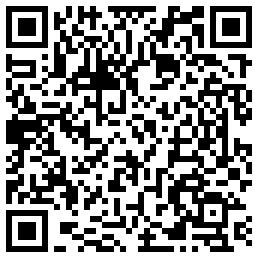 奖项名称奖金数量专业奖专业奖专业奖全国金奖¥20,0001全国银奖¥10,0002全国铜奖¥5,0005全国优秀奖¥3,00016非专业奖非专业奖非专业奖全国优秀奖¥3,0005组委会奖组委会奖组委会奖最佳组织奖奖牌10组委会优秀团队奖证书N评审项目评审要求技术创新性（50分）项目方案构思新颖，可填补某一领域空白，或对某一领域有实质性的突破改进和补充；能够解决其所在领域的技术难题或热点问题，在领域内处于领先水平。方案可行性（30分）方案研究的价值较高，可行性分析较为合理，可行性程度高。产业化前景（20分）方案/技术有产业化价值、技术产业化可实施性高，市场对此类技术/产品的需求程度较高。评审项目评审要求方案创新性（50分）项目方案构思新颖，可填补某一领域空白，或对某一领域有实质性的突破改进和补充；能够解决其所在领域的某个难题或热点问题，在领域内处于领先水平。方案可行性（30分）方案可行性分析较为合理，可行性程度较高。方案可复制性与应用性（20分）方案的普适性较高，模式可复制性强。方案具有较强的应用性。时间内容5月20日前提交申报回执至组委会邮箱6月20日前提交《申报表》等相关材料4-6月高校及大学生团队开展校园传播（线上&线下）7月初赛，评选入围名单8-9月复赛入围团队修改完善创新方案9-10月（拟）总决赛暨颁奖典礼10-12月奖金发放